§4264.  Member states; effective date and amendment - Article 141.  Member.  Any state is eligible to become a member state.[PL 2007, c. 255, §6 (NEW).]2.  Effective.  The compact becomes effective and binding upon legislative enactment of the compact into law by no fewer than 35 states.  The effective date is the later of July 1, 2007 or upon enactment of the compact into law by the 35th state. Thereafter the compact becomes effective and binding as to any other member state upon enactment of the compact into law by that state.  The executive heads of the state human services administrations with ultimate responsibility for the child welfare program of nonmember states or their designees are invited to participate in the activities of the interstate commission on a nonvoting basis prior to adoption of the compact by all states.[PL 2007, c. 255, §6 (NEW).]3.  Amendments.  The interstate commission may propose amendments to the compact for enactment by the member states.  An amendment does not become effective and binding on the member states unless and until it is enacted into law by unanimous consent of the member states.[PL 2007, c. 255, §6 (NEW).]SECTION HISTORYPL 2007, c. 255, §6 (NEW). The State of Maine claims a copyright in its codified statutes. If you intend to republish this material, we require that you include the following disclaimer in your publication:All copyrights and other rights to statutory text are reserved by the State of Maine. The text included in this publication reflects changes made through the First Regular and First Special Session of the 131st Maine Legislature and is current through November 1. 2023
                    . The text is subject to change without notice. It is a version that has not been officially certified by the Secretary of State. Refer to the Maine Revised Statutes Annotated and supplements for certified text.
                The Office of the Revisor of Statutes also requests that you send us one copy of any statutory publication you may produce. Our goal is not to restrict publishing activity, but to keep track of who is publishing what, to identify any needless duplication and to preserve the State's copyright rights.PLEASE NOTE: The Revisor's Office cannot perform research for or provide legal advice or interpretation of Maine law to the public. If you need legal assistance, please contact a qualified attorney.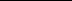 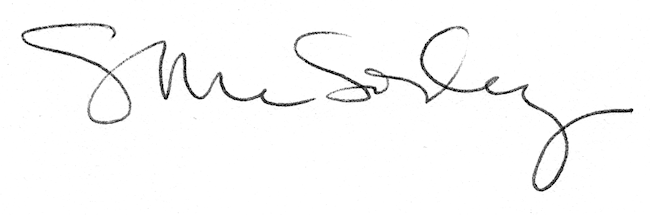 